«Плавает или тонет»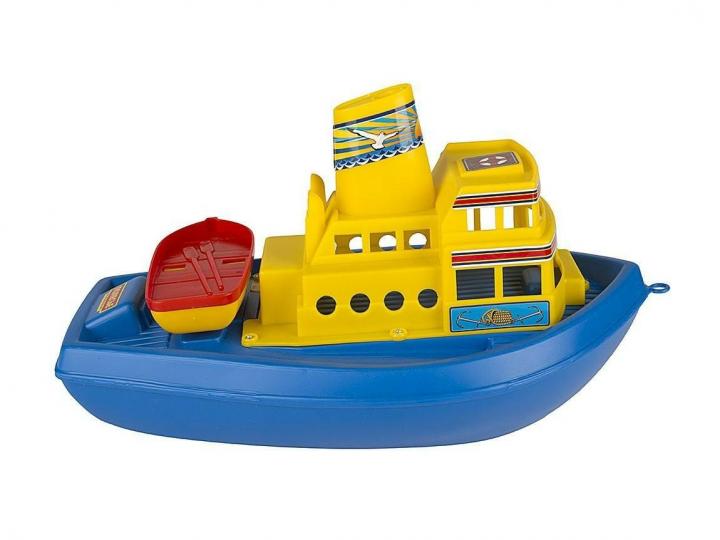 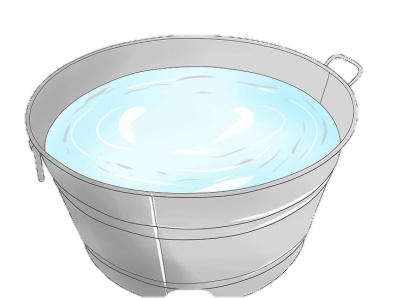 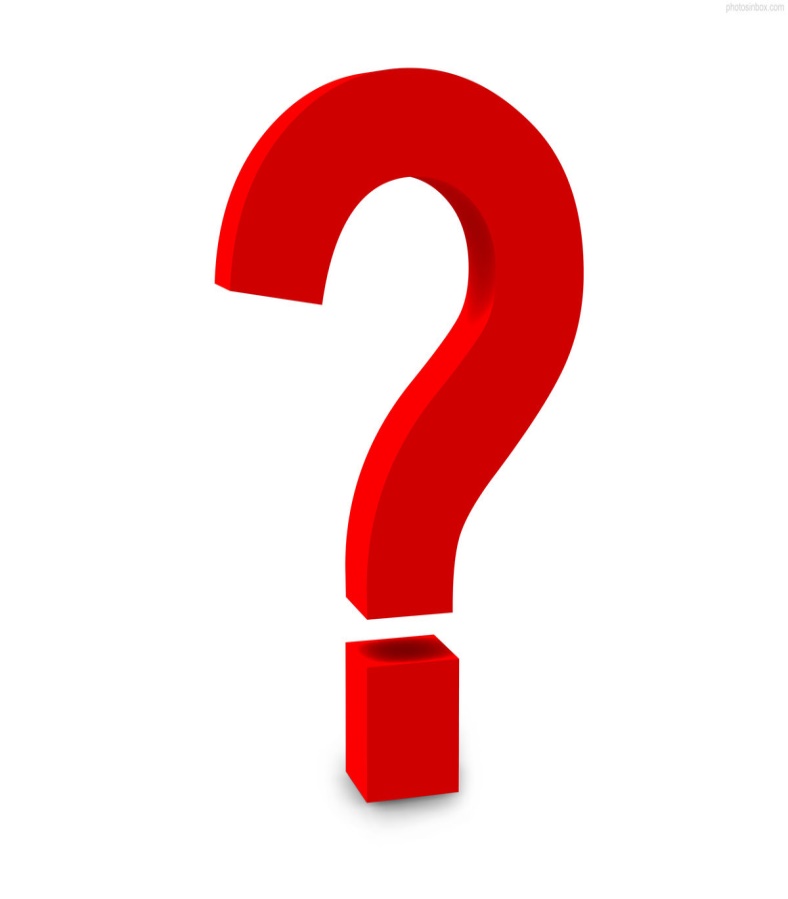 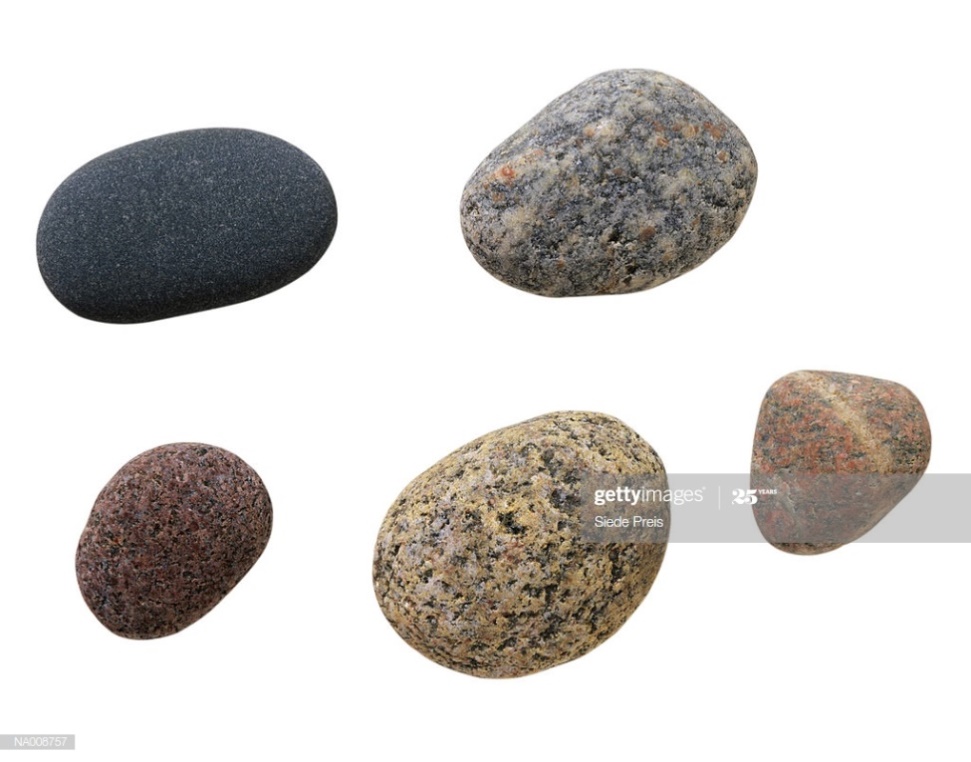 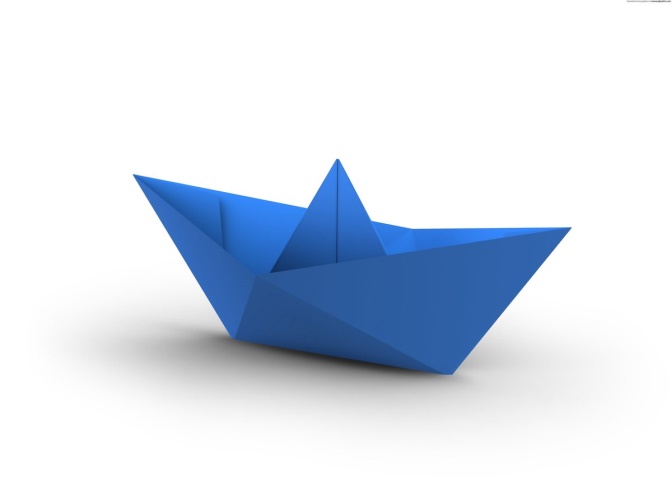 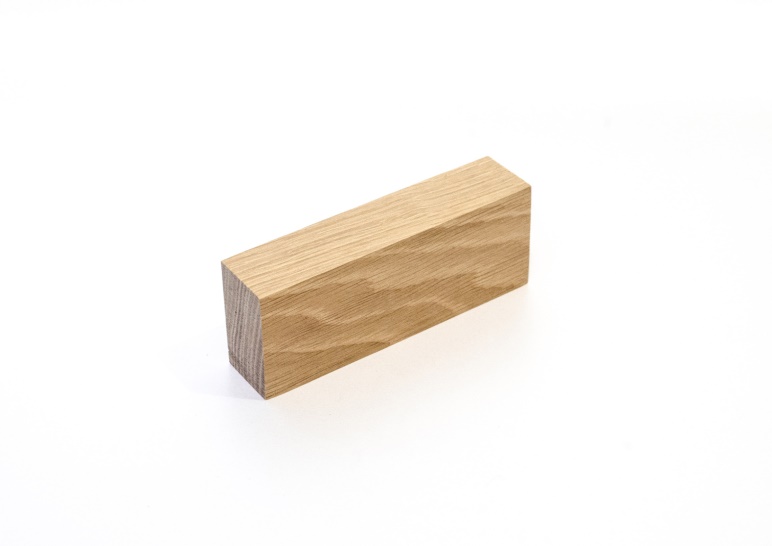 «Эффект старинной бумаги»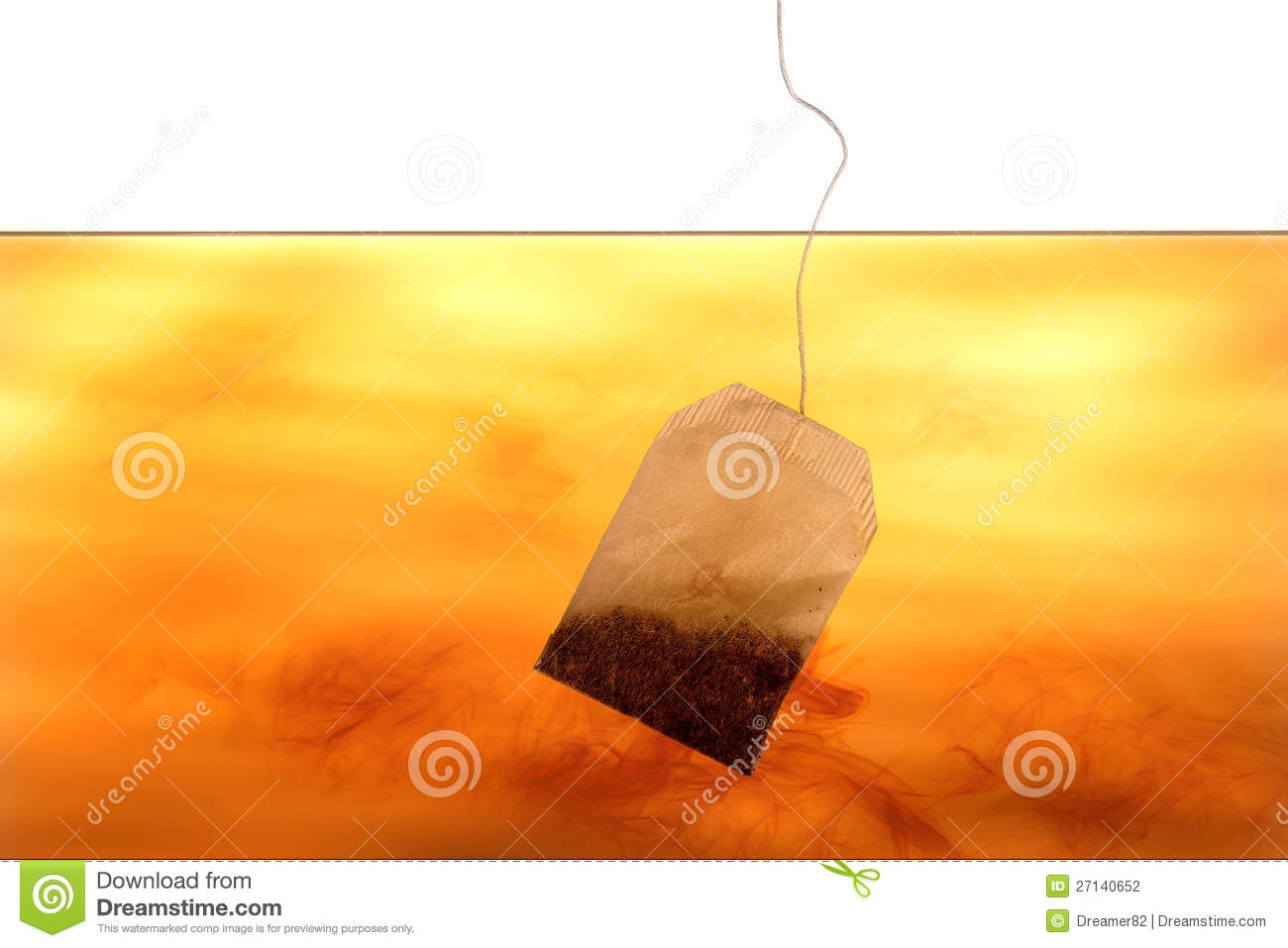 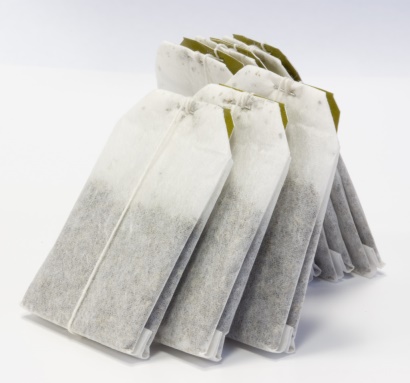 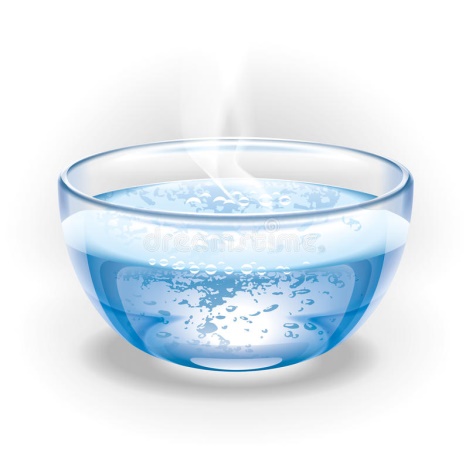 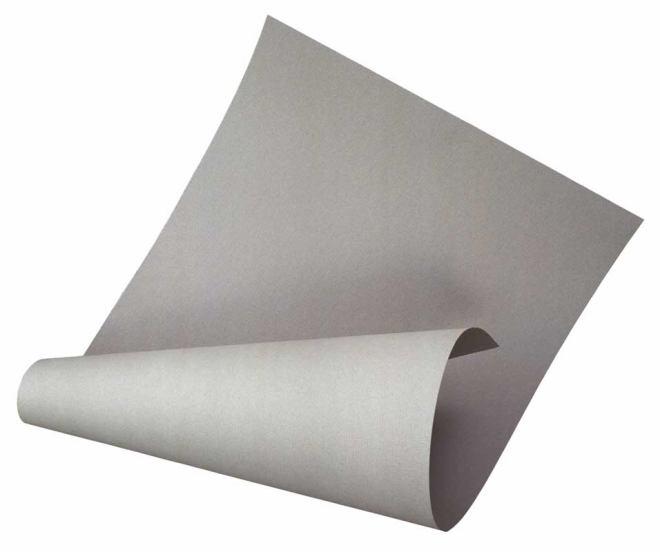 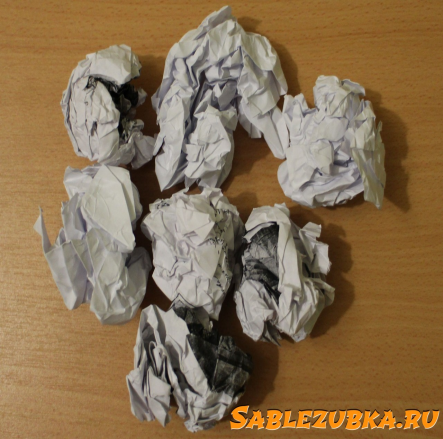 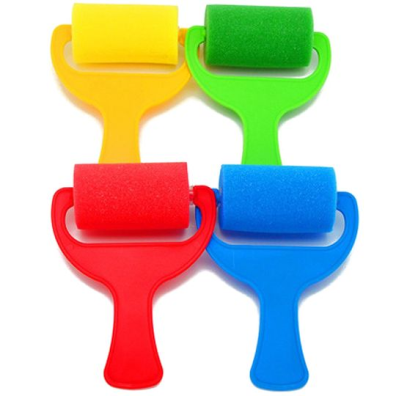 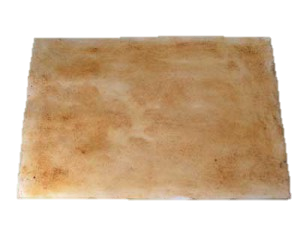 «Соленая и пресная вода»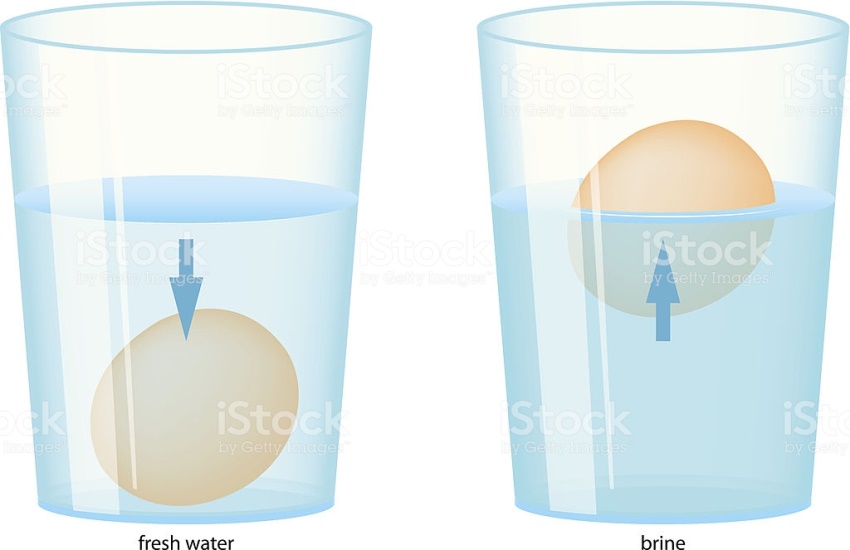 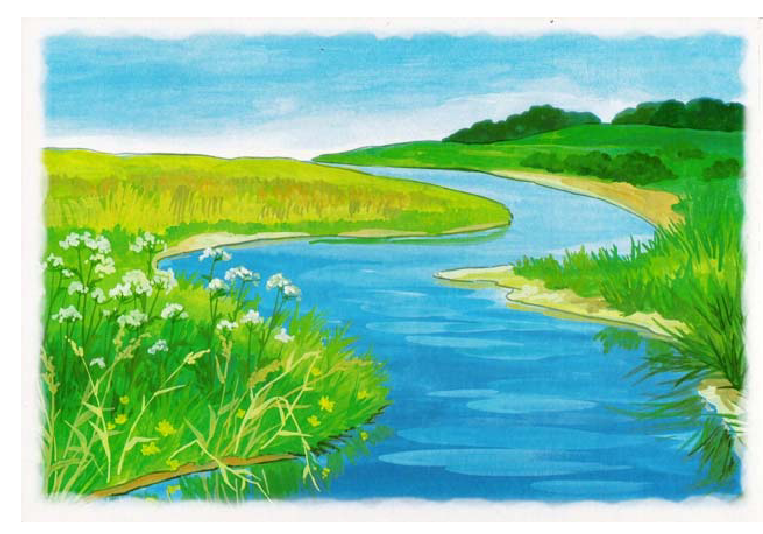 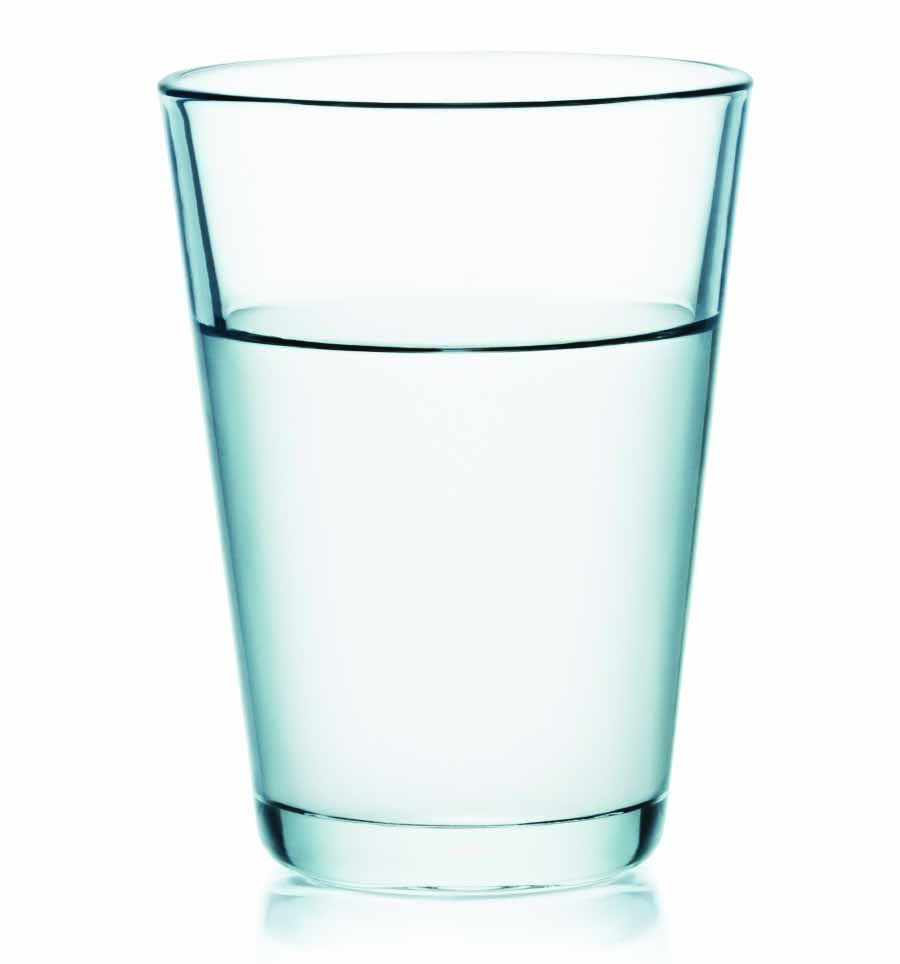 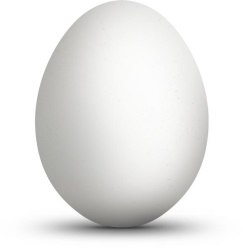 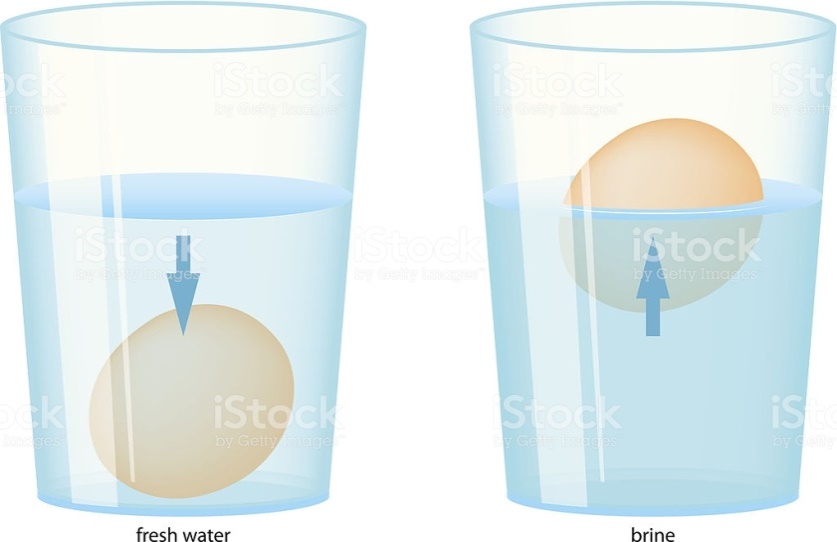 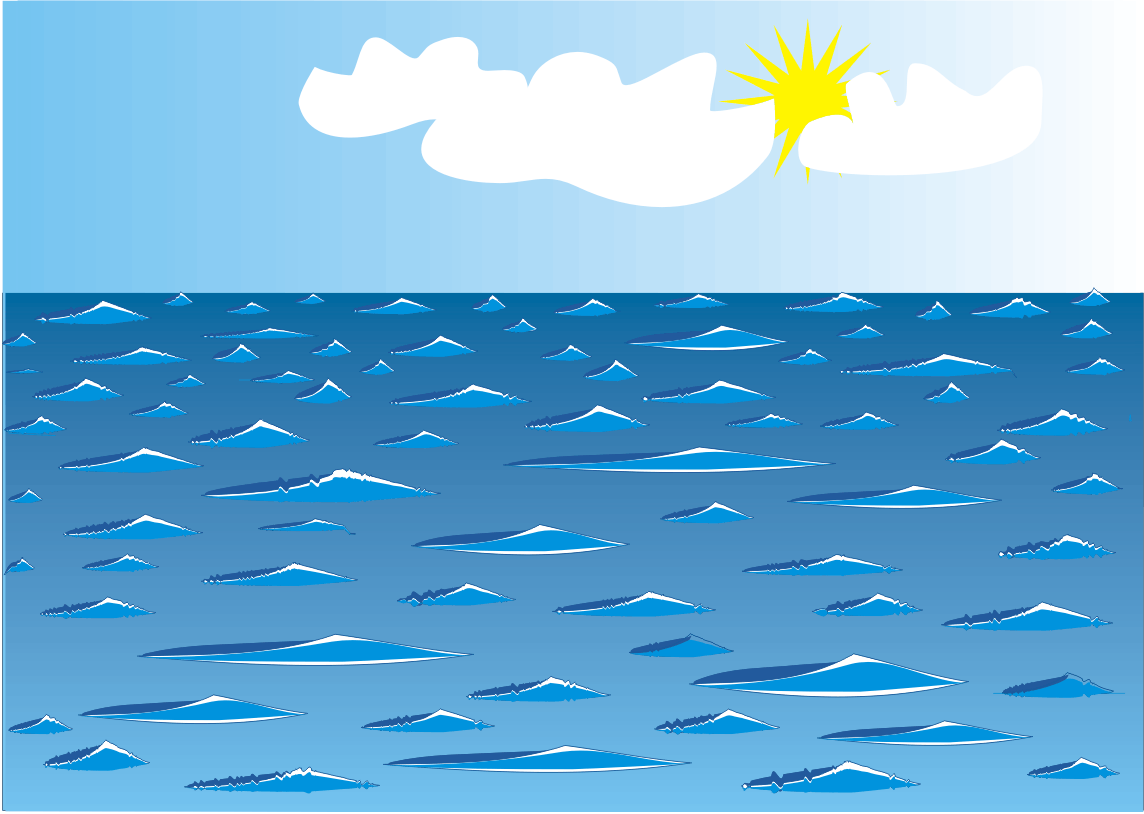 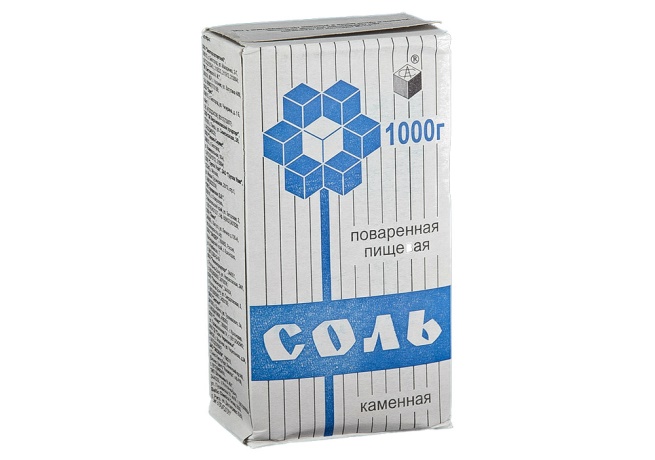 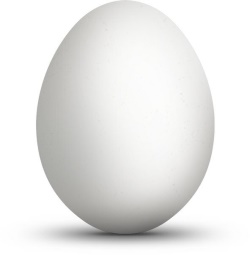 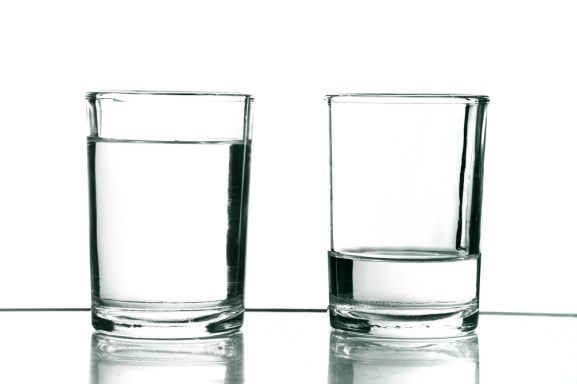 «Мокрый песок»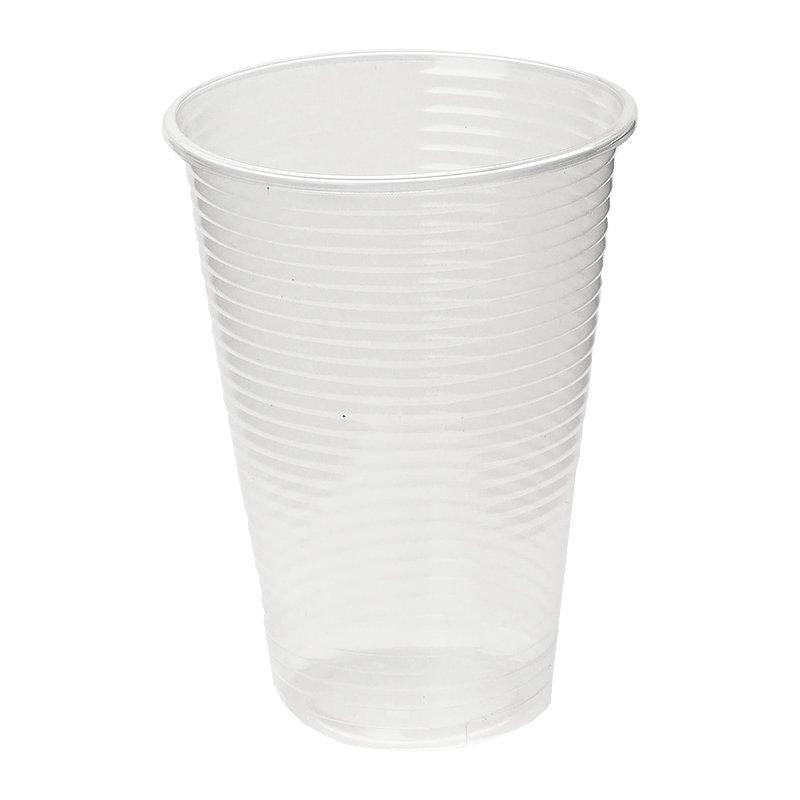 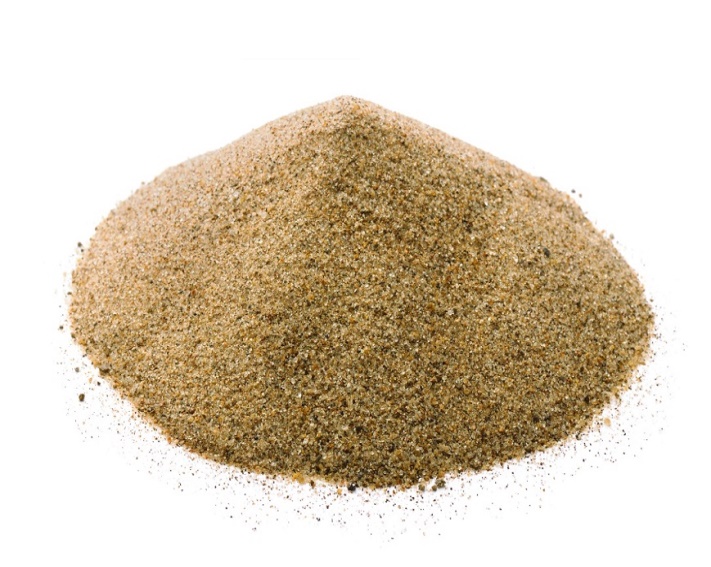 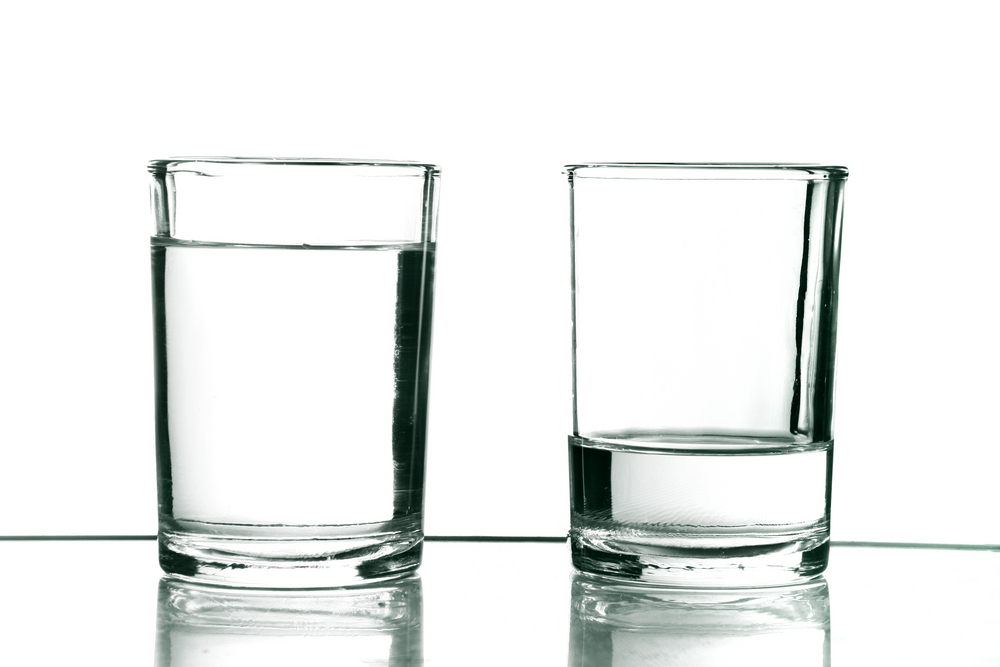 «Морское дно»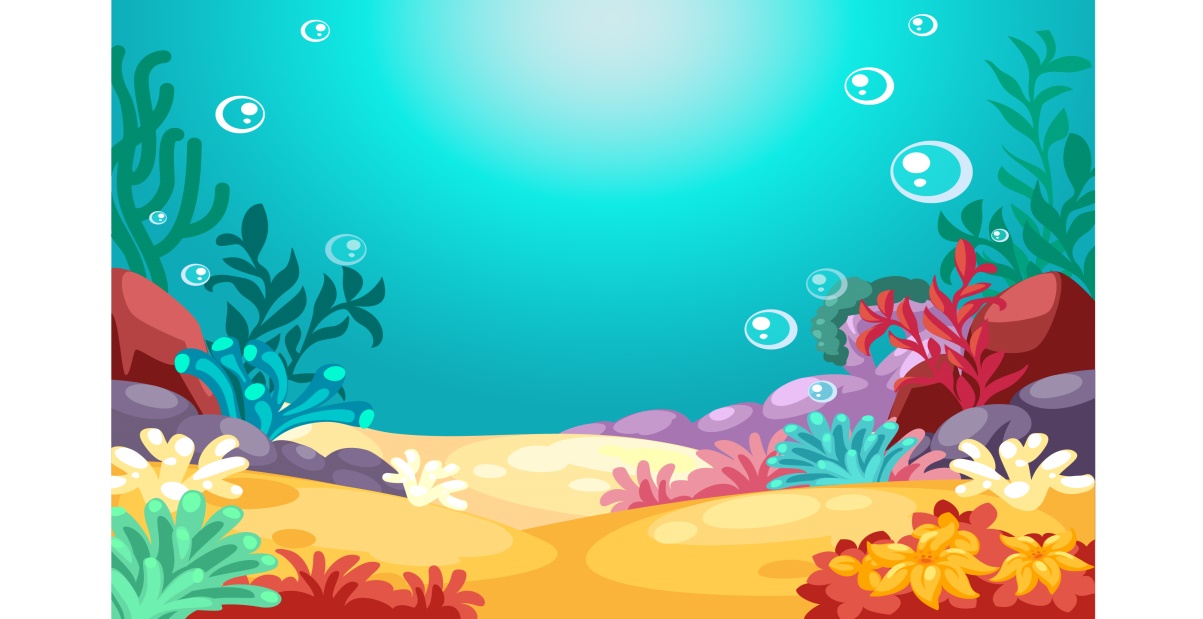 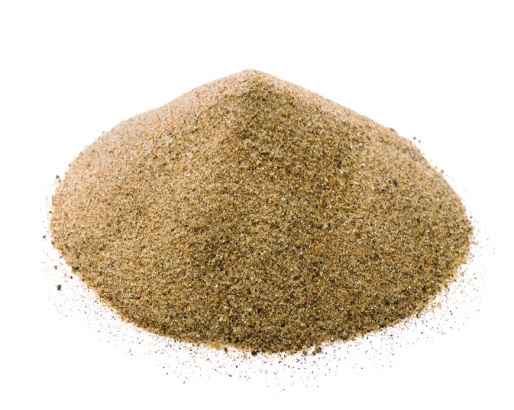 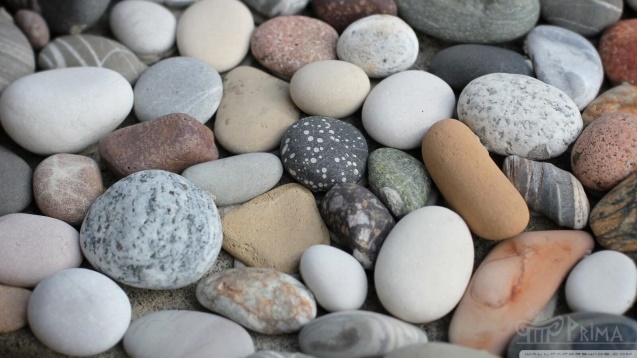 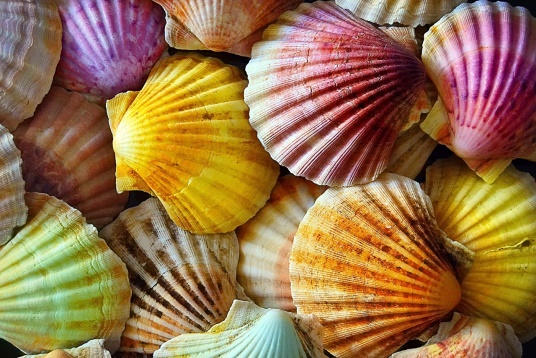 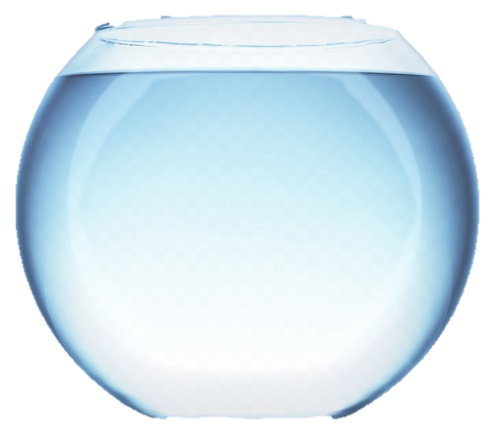 